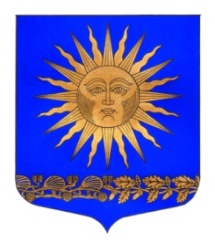 МУНИЦИПАЛЬНЫЙ  СОВЕТВНУТРИГОРОДСКОГО МУНИЦИПАЛЬНОГО  ОБРАЗОВАНИЯ  ГОРОДА ФЕДЕРАЛЬНОГО ЗНАЧЕНИЯ САНКТ-ПЕТЕРБУРГА ПОСЕЛОК СОЛНЕЧНОЕ_____________________________________________________________________________Р Е Ш Е Н И Еот  « 08 » декабря 2020 года						                          № 34«О выплате единовременной премии главе муниципального образования города федерального значения Санкт-Петербурга поселок Солнечное – председателю муниципального совета, М.А.Сафронову»Заслушав и обсудив информацию главы  местной администрации МО п. Солнечное Барашковой  В.А.Муниципальный совет решил:  	 Сафронову Михаилу Александровичу  выплатить единовременную премию по итогам года за счет экономии средств фонда оплаты труда, предусмотренных бюджетом  муниципального образования города федерального значения Санкт-Петербурга поселок Солнечное на 2020г. на содержание Главы муниципального образования поселок Солнечное, в размере 185500-00 (Сто восемьдесят пять тысяч пятьсот рублей 00 копеек).Глава МО - Председатель МС п. Солнечное					           	М. А. Сафронов